ΕΠΑΝΑΛΗΨΗ ΣΤΗ  Β  ΕΝΟΤΗΤΑ ΤΗΣ ΓΕΩΓΡΑΦΙΑΣ(2)Αφού κάνεις μια καλή επανάληψη στα παρακάτω κεφάλαιαΚεφάλαιο 13	Κεφάλαιο 15              Κεφάλαιο 17Κεφάλαιο 14	Κεφάλαιο 16	Κεφάλαιο 18Μπορείς τώρα να κάνεις τις εργασίες που ακολουθούν.1.Nα συμπληρώσεις στον παρακάτω πίνακα τα 5 ψηλότερα βουνά της Ελλάδας και το γεωγραφικό διαμέρισμα στο οποίο ανήκουν.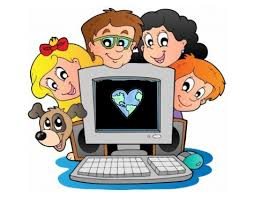 Μπορείς να δεις μια πολύ ωραία παρουσίαση κι εδώ: ΒΟΥΝΑ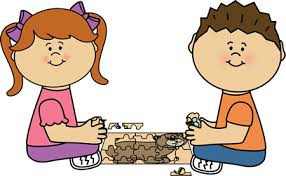 2. ΣυμπλήρωσεΗ πεδιάδα που περιβάλλεται από βουνά λέγεται ηπειρωτική ή εσωτερική  ενώ εκείνη που είναι ανοιχτή στη θάλασσα λέγεται παράλιαΗ πεδινή έκταση πάνω στο βουνό είναι το οροπέδιο και το στενό κομμάτι πεδινού εδάφους ανάμεσα σε δυο βουνά που συνήθως τα διασχίζει ένα ποτάμι είναι η κοιλάδα.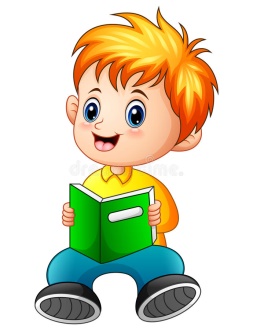 Ας μιλήσουμε για το κλίμα και τον καιρό: ΚΛΙΜΑ-ΚΑΙΡΟΣ3. Να γράψεις δίπλα σε κάθε πρόταση αν αναφέρεται στο κλίμα ή στον καιρό.Αύριο θα βρέξει.   Καιρός Κάθε καλοκαίρι έχουμε υψηλές θερμοκρασίες.  Κλίμα Ο χειμώνας στη βόρεια Ελλάδα είναι βαρύς.    ΚλίμαΗ άνοδος της θερμοκρασίας είναι αισθητή.    Καιρός Αύριο θα ντυθώ ελαφριά.    Καιρός 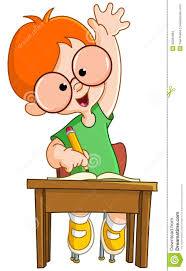 4. Αντιστοίχισε5. Συμπλήρωσε Η Ελλάδα έχει    ήπιους ,     υγρούς   χειμώνες και  θερμά , ξηρά  καλοκαίρια.  Το κλίμα αυτό ονομάζεται   εύκρατο   μεσογειακό.Το κλίμα μιας περιοχής εξαρτάται από την  απόστασή  της από τη  θάλασσα , το  υψόμετρό της και τις ειδικές    τοπικές  συνθήκες .  		Καλή ξεκούραση!ΒΟΥΝΑΓΕΩΓΡΑΦΙΚΟ ΔΙΑΜΕΡΙΣΜΑΌλυμποςΘεσσαλία- ΜακεδονίαΣμόλικαςΉπειρος - ΜακεδονίαΒόραςΜακεδονίαΓράμμοςΉπειρος - ΜακεδονίαΓκιώναΣτερεά ΕλλάδαΚαιρικές συνθήκες  ●● οι συνθήκες (θερμοκρασία, υγρασία, βροχή, άνεμοι κ.ά.) που επικρατούν σε ένα μέρος σε μια συγκεκριμένη χρονική στιγμήΚαιρός ●● οι καιρικές συνθήκες που επικρατούν σε ένα τόπο σε κάθε εποχή κι επαναλαμβάνονται σχεδόν ίδιες για πολλά χρόνιαΚλίμα ●● η συγκέντρωση μετεωρολογικών μετρήσεων με σκοπό την πρόβλεψη των μεταβολών του καιρούΠρόγνωση καιρού ● ● η ζέστη, το κρύο, οι βροχές, οι άνεμοι, η υγρασία κ.λπ. που παρουσιάζονται σε μια περιοχή για μικρό χρονικό διάστημα